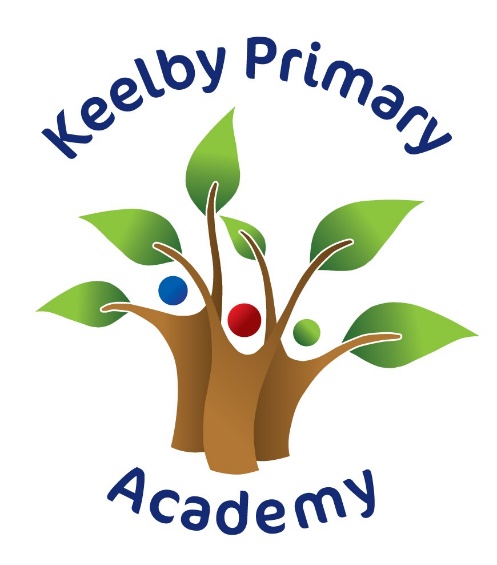 Spanish KS2 Mixed-Age Intent, Implementation, ImpactIntentLearners willDevelop resilience in language learning as well as enjoyment of it through a challenging scheme of workAcquire language learning strategies for memorisation and retrieval as well as for listening, reading and understandingBe able to manipulate language to speak or write sentences creatively using prior knowledge of grammar and key featuresHave a sound grasp of the key sounds of the Spanish language and be able to apply this knowledge when speaking, listening and reading aloudRecognise some of the language patterns of Spanish and how these differ or are similar to EnglishAppreciate and be able to copy the sound of the language at text level through songs, stories and rhymesHave a deeper understanding of cultural differences and similaritiesDemonstrate substantial progress in learning Spanish and work towards or meet the targets of the KS2 Programme of Study for LanguagesSkills and Knowledge See the ‘MFL Primary Spanish Overview’ document for specific learning objectives and content.Skills (Years 3 and 4 / Years 5 and 6)Listen, read and show understanding of single words / more complex familiar phrases and sentences in texts Listen, read and show understanding of short phrases in texts as well as songs and rhymes / more complex sentences using familiar and unfamiliar words Recognise a familiar question and respond  Ask and answer several simple and familiar questions / more complex familiar questions Write and say a sentence with single familiar words and a connective with support and confident to attempt it without / a simple or more complex phrase to describe people, places and things with a language scaffold as well as be confident to do the same without supportRecognise some letter strings and pronounce them in familiar wordsRead aloud short familiar sentences / more complex familiar sentences and pronounce unfamiliar words in a sentence with a high degree of accuracy using knowledge of phonicsUse strategies for memorising vocabularyJoin in with the actions of familiar songs, stories and rhymes sometimes from memory / follow the text of a familiar rhyme, song or story and identify the meaning of the wordsRead aloud the text of familiar songs, rhymes and storiesKnowledgeAwareness that Spanish is spoken in other countries besides SpainAwareness that there are 2 groups of nouns in Spanish (masculine and feminine)Awareness that letters in Spanish can make a different sound to English and the top tip rules for correct pronunciationFormation of a question with rising intonationAwareness of silent ‘h’Rules for making nouns pluralRules of agreement of adjectives in the singular and pluralPosition of majority of adjectives in a sentenceMaking a sentence say notPosition of colour adjectives in a sentenceUse of singular and plural possessive adjectivesTraditional songs and rhymesImplementationPupils currently have 1 x lesson per week of Spanish in blocks of 5 or 6 weeks (alternate terms)Lessons are designed to be progressive and build on prior learning, moving from word to sentence levelLessons include support for the less able and extension tasks for the more ableLesson activities are challenging, varied and interactive and develop listening, reading, speaking and writing skillsInteractive resources with audio support are usedThe choice of vocabulary ensures exposure to all the key phonic sounds and ability to build sentences using grammatical knowledgeFormative assessment in each lesson informs the planning and teaching of subsequent lessonsImpactAll activities/tasks deliver the aims and subject content of the KS2 Languages Programmes of Study and in particular to those of the appropriate year groups as detailed abovePupils self-assess their progress at the end of each term using a traffic light system and comment on their grasp of the new knowledgeLow-stake quizzes and end of term summative assessment to gather evidence of attainment and progressBased on the evidence, class teachers can inform parents/guardians of this, using reporting statements which relate to the expected targets of each year group (see Skills section)To enhance the impact on enjoyment and intercultural understanding, school leaders could consider organising language events and competitions, provide access to out-of-school online materials, take-home bags of resources, purchase class readers in the target language etc.All of the above provides evidence that the ‘statements of intent’ are met